Администрация Мирновского сельского поселенияСимферопольского районаРеспублики КрымПОСТАНОВЛЕНИЕ№  20/15с.Мирное                                                                                                             от 12.05.2015Об утверждении административного регламента предоставления муниципальной услуги «Рассмотрение обращений граждан»    	                   В соответствии с Федеральным законом от 27.07.2010 № 210-ФЗ «Об организации  предоставления государственных и муниципальных услуг», Федеральным законом от 06.10.2003 № 131-ФЗ «Об общих принципах организации местного самоуправления в Российской Федерации», решением Мирновского сельского совета от 18.02.2015 г. № 64/15 «О разработке и утверждении административных регламентов предоставления муниципальных услуг исполнительным органом муниципального образования Мирновского сельского поселения Симферопольского района Республики Крым», Уставом Мирновского сельского поселения, администрация Мирновского сельского поселения, -ПОСТАНОВЛЯЕТ:1. Утвердить административный регламент предоставления муниципальной услуги «Рассмотрение обращений граждан».2. Настоящее постановление разместить на официальном сайте администрации Мирновского сельского поселения в информационно-телекоммуникационной сети Интернет: http:// mirnoe-sovet.ru.4. Настоящее постановление вступает в силу со дня его официального опубликования.5. Контроль за выполнением постановления оставляю за собой.Председатель Мирновского сельского совета – глава администрации Мирновского сельского поселения                                                                                                 С.В.Ковалев                                                            Приложение к постановлению                                                                                    администрации Мирновского сельского                                                                   поселения от 12.05.2015 г. № 20/15Административный регламент предоставления муниципальной услуги «Рассмотрение обращений граждан»1. Общие положения1.1. Наименование муниципальной услуги Административный регламент по предоставлению муниципальной услуги «Рассмотрение обращений граждан» (далее - Административный регламент) определяет сроки и последовательность административных действий и административных процедур при предоставлении муниципальной услуги по рассмотрению обращений граждан (далее - муниципальная услуга). 1.2. Перечень нормативных правовых актов, непосредственно регулирующих исполнение муниципальной услуги: - Федеральный Закон от 06.10.2003 г. № 131-ФЗ «Об общих принципах организации местного самоуправления в Российской Федерации»; - Федеральным законом от 27.07.2006 N 152-ФЗ «О персональных данных»; - Федеральный Закон от 02.05.2006 г. № 59-ФЗ «О порядке рассмотрения обращений граждан Российской федерации»; - Закон Республики Крым от 21.08.2014 г. «Об основах местного самоуправления в республике Крым» 1.3. Наименование органа, предоставляющего муниципальную услугу: администрация Мирновского сельского поселения Симферопольского района Республики Крым, непосредственное оказание услуг гражданам осуществляется специалистами администрации. 1.4. Заявителями, которым предоставляется муниципальная услуга, являются: - граждане Российской Федерации; - иностранные граждане и лица без гражданства, за исключением случаев, установленных международным договором Российской Федерации или федеральным законом; - юридические лица; - индивидуальные предприниматели. 1.5. Результат предоставления муниципальной услуги. Результатом исполнения муниципальной услуги является: - письменный ответ на обращение гражданина; - устный ответ на устное обращение; - сообщение гражданину о недопустимости злоупотребления правом;- сообщение гражданину о том, что текст письма не поддается прочтению, если его фамилия и почтовый адрес поддаются прочтению; - уведомление гражданина о прекращении переписки в связи с тем, что ему неоднократно давались ответы по существу обращения; - сообщение гражданину о невозможности дать ответ по существу обращения, в связи с недопустимостью разглашения сведений, составляющих государственную или иную охраняемую федеральным законом тайну. 2. Требования к предоставлению муниципальной услуги.2.1. Порядок информирования о правилах предоставления муниципальной услуги.Информация о муниципальной услуге, процедуре ее предоставления предоставляется: - непосредственно специалистами администрации; - с использованием средств телефонной связи и электронного информирования; - посредством размещения в информационно-телекоммуникационных сетях общего пользования (в том числе в сети Интернет), публикаций в средствах массовой информации, издания информационных материалов (брошюр, буклетов), на стендах в помещении администрации. График приема посетителей: Вторник, четверг: с 09:00 до 17:00, перерыв с 12:00 до 13:00. 2.1.1. Информацию о порядке и правилах предоставления муниципальной услуги можно получить по месту нахождения администрации: 297536, РФ, Республика Крым, Симферопольский район, с. Мирное, ул. Белова, д. 1 График работы администрации: понедельник - пятница с 8-00 до 12-00 и с 13-00 до 17-00; Выходные дни - суббота, воскресенье. 2.1.2. Справочные телефоны: (3652) 598-503. 2.2. Исполнение услуги по рассмотрению обращений граждан осуществляется в течение 30 дней со дня регистрации обращения, поступившего в письменной форме. В случае, если окончание срока рассмотрения обращения приходится на нерабочий день, днем окончания срока считается предшествующий ему рабочий день. В исключительных случаях срок исполнения услуги по рассмотрению обращений граждан может быть продлен председателем Мирновского сельского совета – главой администрации Мирновского сельского поселения не более, чем на 30 дней. Рассмотрение обращений граждан, содержащих вопросы защиты прав ребенка, предложения по предотвращению возможных аварий и иных чрезвычайных ситуаций, производится безотлагательно. 2.3. Гражданин в своем письменном обращении в обязательном порядке должен указать: - наименование органа местного самоуправления либо фамилию, имя, отчество соответствующего руководителя и его должность; - свои фамилию, имя, отчество (последнее - при наличии); - почтовый адрес, по которому должен быть направлен ответ или уведомление о переадресации обращения; - изложить суть предложения, заявления или жалобы;- оставить личную подпись и дату; - дополнительно по желанию заявителя контактный телефон. В случае необходимости в подтверждение своих доводов гражданин прилагает к письменному обращению документы и материалы либо их копии. 2.4. Личный прием граждан в администрации ведет председатель Мирновского сельского совета – глава администрации Мирновского сельского поселения в указанные в п. 2.1. приемные часы. Личный прием граждан производится с расчетом, чтобы время ожидания в очереди на прием не превышало 15 минут. Правом на внеочередной личный прием имеют: - ветераны Великой Отечественной войны, ветераны боевых действий; - инвалиды Великой Отечественной войны и инвалиды боевых действий; - инвалиды 1 и 2 групп и (или) их законные представители; - лица из числа детей-сирот и детей, оставшихся без попечения родителей. Лица, находящиеся в нетрезвом состоянии, на прием не допускаются. 2.5. Обращение не рассматривается по существу, если: - в обращении гражданина в письменной форме содержится вопрос, на который ему многократно давались письменные ответы, по существу в связи с ранее направляемыми обращениями, и при этом в обращении не приводятся новые доводы и обстоятельства; - по вопросам, содержащимся в обращении, имеется вступившее в законную силу судебное решение; - в обращении содержатся нецензурные либо оскорбительные выражения, угрозы жизни, здоровью и имуществу должностного лица, а также членов его семьи; - в обращении не указаны фамилия обратившегося гражданина и почтовый адрес для ответа; - от гражданина поступило заявление о прекращении рассмотрения обращения; - текст письменного обращения не поддается прочтению, о чем в течение семи дней со дня регистрации обращения сообщается гражданину, направившему обращение, если его фамилия и почтовый адрес поддаются прочтению; - ответ по существу поставленного в обращении вопроса не может быть дан без разглашения сведений, составляющих государственную или иную охраняемую федеральным законом тайну. 3. Административные процедуры3.1. Исполнение услуги по рассмотрению обращений граждан включает в себя следующие административные процедуры: - прием и первичная обработка обращений граждан, поступивших в письменной форме; - регистрация обращений;- направление обращений на рассмотрение; - личный прием граждан председателем Мирновского сельского совета – главой администрации Мирновского сельского поселения; - постановка обращений граждан на контроль; - продление срока рассмотрения обращений граждан (при необходимости); - оформление ответа на обращение граждан; - предоставление справочной информации о ходе рассмотрения обращений; - порядок и формы контроля за исполнением функции по рассмотрению обращений граждан. 3.2. В любое время с момента регистрации обращения заявитель имеет право знакомиться с документами и материалами, касающимися рассмотрения обращения, если это не затрагивает права, свободы и законные интересы других лиц и если в указанных документах и материалах не содержатся сведения, составляющие государственную или иную охраняемую федеральным законом тайну. 3.1. Административные процедуры по работе с письменными обращениями граждан при исполнении муниципальной услуги осуществляется в следующем порядке: - регистрация письменных обращений граждан; - рассмотрение письменных обращений граждан; - подготовка ответов на письменные обращения граждан. 3.1.1. Регистрация письменных обращений граждан, поступивших в администрацию, производится заведующим сектором по предоставлению муниципальных услуг в срок до 3 дней с даты их поступления. На обращениях граждан проставляется штамп, в котором указываются входящий номер и дата регистрации. Почтовые конверты (пакеты), в которых поступают письменные обращения граждан, сохраняются вместе с обращениями. Обращение гражданина в день регистрации или на следующий рабочий день заведующим сектором по предоставлению муниципальных услуг направляется председателю Мирновского сельского совета – главе администрации Мирновского сельского поселения. После предварительного рассмотрения письменные обращения в соответствии с поручением о рассмотрении обращения гражданина направляются специалистам для дальнейшего рассмотрения и подготовки ответа. 3.1.2. Рассмотрение письменных обращений граждан должностным лицом: - изучает обращение гражданина и материалы к обращению гражданина; - в случае, если письменное обращение по существу поставленных вопросов не относится к компетенции администрации Мирновского сельского поселения, то оно в 7- дневный срок со дня его регистрации направляется с сопроводительным письмом в соответствующий орган или должностному лицу другого ведомства по принадлежности, с письменным уведомлением автора обращения о переадресации; - в случае если обращение гражданина содержит рекомендации или предложения по совершенствованию законов и иных нормативных правовых актов в сфере деятельности администрации Мирновского сельского поселения рассматривает (с учетом всех обстоятельств) возможность их принятия; - в случае если в обращении гражданина содержится просьба о содействии в реализации его конституционных прав или конституционных прав других лиц, проверяет наличие законных оснований для удовлетворения просьбы гражданина; - в случае, если в обращении гражданина содержится сообщение о нарушениях в сфере деятельности администрации Мирновского сельского поселения, недостатках в деятельности администрации и его должностных лиц, либо критика их деятельности, принимает решение о необходимости проверки обоснованности доводов, содержащихся в обращении; - в случае, если в обращении гражданина содержится жалоба на действия (бездействие) должностных лиц администрации Мирновского сельского поселения, повлекших нарушение прав свобод и законных интересов гражданина, принимает организационное решение о порядке рассмотрения обращения гражданина, в том числе для принятия мер по восстановлению или защите нарушенных прав, свобод и законных интересов гражданина; - запрещается направлять обращения на рассмотрение должностному лицу администрации, решение или действие (бездействие) которых обжалуется. 3.1.3. Подготовка ответов на письменные обращения граждан. В случае, если в письменном обращении гражданина содержится вопрос, на который ему многократно давались письменные ответы по существу в связи с ранее направляемыми обращениями, и при этом в обращении не приводятся новые доводы или обстоятельства, председатель Мирновского сельского совета – глава администрации Мирновского сельского поселения или уполномоченное им лицо вправе принять решение о безосновательности очередного обращения и прекращении переписки с гражданином по данному вопросу при условии, что указанное обращение и ранее направляемые обращения направлялись в один и тот же государственный орган. О данном решении уведомляется гражданин, направивший обращение. В случае, если ответ по существу поставленного в обращении вопроса не может быть дан без разглашения сведений, составляющих государственную или иную охраняемую федеральным законом тайну, гражданину, направившему обращение, сообщается о невозможности дать ответ по существу поставленного в нем вопроса в связи с недопустимостью разглашения указанных сведений. При подготовке ответов на письменные обращения граждан должностное лицо, ответственного за исполнение поручения, исполняет его в соответствии с резолюцией председателя Мирновского сельского совета – главы администрации Мирновского сельского поселения. В случаях, если для исполнения поручения необходимы проведение выездной проверки, истребование дополнительных материалов либо принятие иных мер, срок исполнения поручения может быть продлен председателем Мирновского сельского совета – главы администрации Мирновского сельского поселения либо его заместителями, но не более чем на 30 дней. В случае продлении срока исполнения поручения, в адрес гражданина направляется уведомление с указанием (при необходимости) срока направления ответа на его обращение. Должностное лицо, ответственное за исполнение поручения, подготавливает проект ответа гражданину, согласовывает его в установленном порядке и направляет его на подпись председателя Мирновского сельского совета – главы администрации Мирновского сельского поселения. Обращения граждан считаются рассмотренными, если дан письменный ответ заявителю по существу поставленных в обращении вопросов. Ответ гражданину за подписью председателя Мирновского сельского совета – главы администрации Мирновского сельского поселения (с материалами к обращению гражданина) направляется секретарю-делопроизводителю для присвоения исходящего регистрационного номера и отправки гражданину. 3.2. Административные процедуры в части осуществления личного приема граждан в администрации Симферопольского района осуществляются в следующем порядке. Председатель Мирновского сельского совета – главы администрации Мирновского сельского поселения и его заместители осуществляют прием граждан в соответствии с графиком приема граждан. При личном приеме гражданин предъявляет документ, удостоверяющий его личность. На основании этого документа оформляется карточка личного приема гражданина. Во время личного приема гражданин может сделать устное заявление либо оставить письменное обращение по существу поднимаемых им вопросов, в том числе в целях принятия мер по восстановлению или защите его нарушенных прав, свобод и законных интересов. Содержание устного обращения гражданина заносится в карточку личного приема гражданина. В случае, если изложенные в устном обращении факты и обстоятельства являются очевидными и не требуют дополнительной проверки, ответ на обращение с согласия гражданина может быть дан устно в ходе личного приема, о чем делается запись в карточке личного приема. В остальных случаях дается письменный ответ по существу поставленных в обращении гражданина вопросов. Письменные обращения граждан, принятые в ходе личного приема, подлежат регистрации и рассмотрению в установленном настоящим Регламентом порядке. О принятии письменного обращения гражданина производится запись в карточке личного приема. Если в ходе личного приема выясняется, что решение поднимаемых гражданином вопросов не входит в компетенцию администрации Мирновского сельского поселения, гражданину разъясняется в какой орган ему следует обратиться. В ходе личного приема гражданину может быть отказано в рассмотрении его обращения, если ему ранее был дан ответ по существу поставленных в обращении вопросов, о чем делается соответствующая запись в карточке личного приема. 4. Контроль за совершением действий при исполнении муниципальной услуги.4.1. В администрации Мирновского сельского поселения контроль за рассмотрением письменных обращений граждан осуществляется председателем Мирновского сельского совета – главой администрации Мирновского сельского поселения. За соблюдением сроков рассмотрения обращений граждан осуществляет заведующий сектором по вопросам предоставления муниципальных услуг. 4.2. Заведующий сектором по вопросам предоставления муниципальных услуг получает от должностного лица, ответственного за исполнение поручения оригинал обращения гражданина (с материалами к обращению гражданина), подписанный экземпляр ответа автору обращения, визовый экземпляр ответа на обращение гражданина и его копию. Заведующий сектором по вопросам муниципальных услуг проверяет полноту представленных материалов и осуществляет регистрацию обращения. После регистрации головной исполнитель направляет ответ заявителю, как правило, по каналам почтовой связи или выдает на руки заявителю под роспись. Ответ на обращение может быть направлен по каналам электронной почты по указанному автором обращения адресу электронной почты. В этом случае готовится письменный ответ, который согласовывается и подписывается в соответствии с Регламентом, регистрируется, направляется автору обращения по электронной почте и по каналам почтовой связи, после чего снимается с контроля. Должностное лицо отдела по работе с обращениями граждан формирует "дело" по обращению гражданина. В "дело" сначала подшивается оригинал обращения, затем все материалы, отражающие процесс рассмотрения обращения гражданина в хронологической последовательности, и визовый экземпляр зарегистрированного ответа на обращение гражданина. 4.3. В случае, если поручение о рассмотрении обращения гражданина было направлено (переадресовано) администрацией Мирновского сельского поселения в другую организацию, в компетенцию которой входит решение поставленных в обращении вопросов, секретарь-делопроизводитель получает от должностного лица, ответственного за исполнение поручения: - оригинал обращения гражданина (с материалами к обращению гражданина); - копию обращения гражданина (с материалами к обращению гражданина); - подписанный экземпляр сопроводительного письма; - подписанный экземпляр письма автору обращения с уведомлением гражданина о направлении его обращения (копии) для рассмотрения в другую организацию; - визовый экземпляр сопроводительного письма о переадресации для рассмотрения обращения гражданина в другую организацию с уведомлением гражданина о направлении его обращения для рассмотрения в другую организацию и его копию. Секретарь-делопроизводитель формирует "дело" по обращению гражданина. В "дело" сначала подшивается копия обращения гражданина, затем визовый экземпляр сопроводительного письма о переадресации рассмотрения обращения гражданина в другую организацию с уведомлением гражданина о направлении его обращения на рассмотрение в другую организацию. 5. Порядок обжалования действий (бездействия) и решений, осуществляемых (принятых) в ходе муниципальной услуги Административные процедуры при обжаловании действий (бездействия) должностных лиц администрации при исполнении ими муниципальной услуги осуществляется в следующем порядке: Граждане могут обжаловать действия (бездействие) должностных лиц администрации Мирновского сельского поселения в части ненадлежащего исполнения ими муниципальной услуги, предусмотренной настоящим Регламентом, в том числе в связи с непринятием мер по восстановлению или защите нарушенных прав, свобод и законных интересов граждан в административном и (или) судебном порядке. Если гражданин не согласен с решением, принятым по итогам рассмотрения его обращения, он может обжаловать это решение в судебном порядке.Председатель Мирновского сельского совета –глава администрации Мирновского сельского поселения                                    С.В. Ковалев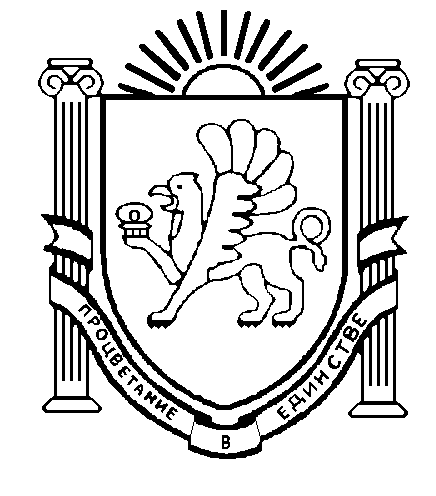 